Alumni NewsletterDepartment of Physiology and Biophysics at May, 2019Commencement ceremonyThis year marks the 137th Commencement of the College of Medicine.  We graduated 12 students in our MSMP (Masters of Science in Medical Physiology) program.  This completes our third year of this program.  Our graduates this year were:Mohammed Alrubaee		Alexandra BaczynskiAustin Barrett			Cory BockenhauerKathryn Buzenius			Med Jimson JimenezErik Kozina				Nolan LuckettBridget Morgan			Natalia PenaJhunnelle Walters			Charles Withington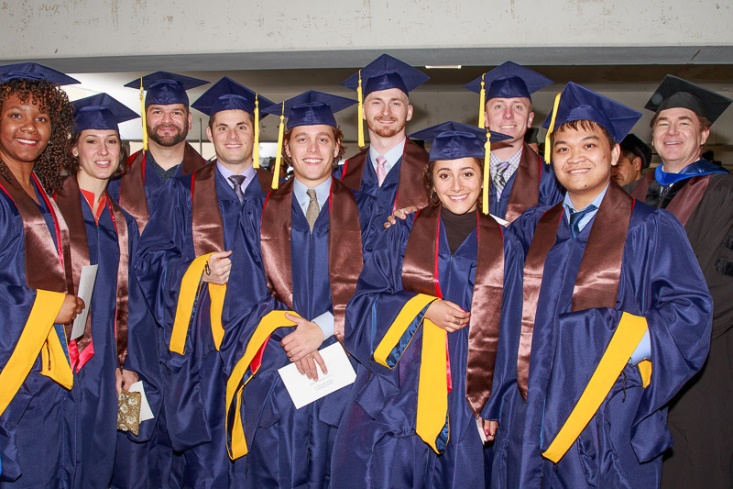 Dr. Mark Brodie who took over the program from Dr. Jesus Garcia is on the right hand side of the picture.TransitionsDr. Sergey Popov has retired. He joined our Department in 1994.  He will be missed.Dr. Monica Lee joined our Department in February as an Assistant Professor.  Videos of her explaining her work and why she got into science are on our Departmental YouTube channel.https://www.youtube.com/channel/UCrT9gKNGCPxkP1Xu50kjeig/videosStudents who have defendedSince the last newsletter, two students in the MD/PhD program defended their theses:March 1, 2019Alexander TichoS-acylation is crucial for ASBT-mediated bile acid uptake: monitoring the transport activity in real timeAdvisor: Waddah AlrefaiMarch 8, 2019Christopher ManzellaSerotonin is an endogenous regulator of the aryl hydrocarbon receptor in the intestineAdvisor: Ravinder GillDepartment Web page updatedOur revision of the Departmental Web page is finished.  Among the many tweaks, our upcoming events and Twitter feed are more prominently displayed on the home page.